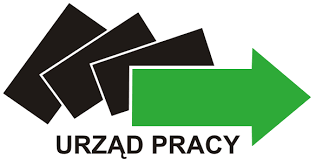 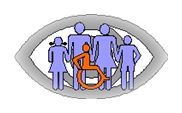 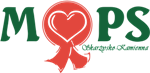 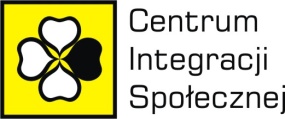 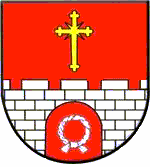 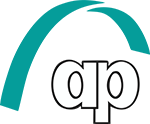 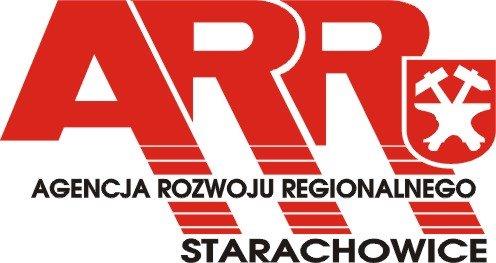 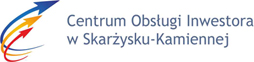 L.p.Imię i nazwiskoNr kwestionariusza zgłoszeniowego1.Henryk Markiewicz  5769/P/182.Dariusz Paszowski  4302/P/183.Mirosław Nowiński  5734/P/184.Andrzej Mielnicki  5600/P/185.Sławomir Faliszewski9416.Maria Fąfara5571/P/187.Małgorzata Fijałkowska  5565/P/188.Mirosław Włoskowicz5567/P/189.Grażyna Babicz5259/P/1810.Mirosław Jędrychowski5205/P/18